ΑΤΟΜΙΚΟ ΔΕΛΤΙΟ ΥΓΕΙΑΣ ΜΑΘΗΤΗ(Σε εφαρμογή του νόμου 4229/2014, άρθρο 11, παρ. 2)ΟΝΟΜΑΤΕΠΩΝΥΜΟ (ΜΕ ΚΕΦΑΛΑΙΑ): . . . . . . . . . . . . . . . . . . . . . . . . . . . . . . . . . . . . . . . . . . . . . . . . . . . . . . . . . . .ΗΜΕΡΟΜΗΝΙΑ ΓΕΝΝΗΣΗΣ: . . . . . . . . . . . . . . . . . . . . . . . . . . . . . . . . . . . . . . . . . . . . . . . . . . . . . . . . . . . . . . . . .ΤΗΛ. ΕΠΙΚΟΙΝΩΝΙΑΣ ΜΕ ΟΙΚΟΓΕΝΕΙΑ: . . . . . . . . . . . . . . . . . . . . . . . . . . . . . . . . . . . . . . . . . . . . . . . . . . . . . . .ΣΧΟΛΕΙΟ: . . . . . . . . . . . . . . . . . . . . . . . . . . . . . . . . . . . . . . . . . . . . . . . ΤΑΞΗ: . . . . . . . . . . . . . . . . . . . . . . . . . .Υπουργείο Παιδείαςκαι ΘρησκευμάτωνΥπουργείο ΥγείαςΤο Ατομικό Δελτίο Υγείας Μαθητή (ΑΔΥΜ) τηρείται στο Σχολείο και αντίγραφό του φυλάσσεταιστο Βιβλιάριο Υγείας του Παιδιού. Το περιεχόμενο του ΑΔΥΜ είναι απόρρητο.Συμπληρώνεται μετά από προληπτική ιατρική εξέταση που περιλαμβάνει ιστορικό και φυσική εξέταση, σύμφωνα μεΦύλλο ιατρικής εξέτασης για το Ατομικό Δελτίο Υγείας Μαθητή. Περαιτέρω ειδικός έλεγχος γίνεται μόνο εάν υπάρχουνειδικές ιατρικές ενδείξεις. Στο ΑΔΥΜ σημειώνονται τα πορίσματα της εξέτασης που αφορούν το Σχολείο.Σε περίπτωση αλλαγής της κατάστασης υγείας του παιδιού το ΑΔΥΜ επικαιροποιείται με ευθύνη των γονέων/κηδεμόνων.ΠΛΗΡΟΦΟΡΙΕΣ ΓΙΑ ΕΝΗΜΕΡΩΣΗ ΤΟΥ ΣΧΟΛΕΙΟΥ(Σημειώνονται με σκοπό τη στήριξη του παιδιού στο Σχολείο και με τελική απόφαση του/της ιατρού, ύστερα από συνεννόησημε γονέα/κηδεμόνα ή και το παιδί. Δεν πρέπει να παραληφθούν πληροφορίες που η απουσία τους μπορεί να εκθέσει το παιδί σε κίνδυνο.)ΓΝΩΜΑΤΕΥΣΗΓΙΑ ΣΥΜΜΕΤΟΧΗ ΣΤΟ ΜΑΘΗΜΑ ΦΥΣΙΚΗΣ ΑΓΩΓΗΣ, ΣΕ ΑΘΛΗΤΙΚΕΣ ΚΑΙ ΑΛΛΕΣ ΔΡΑΣΤΗΡΙΟΤΗΤΕΣ ΤΟΥ ΣΧΟΛΕΙΟΥ*Συμμετοχή χωρίς περιορισμούς(Από την προληπτική εξέταση δενπροέκυψαν λόγοι για περιορισμούς)Παραπομπή για ειδικό έλεγχο** (Από τα λοιπά συστήματα δεν υπάρχουνευρήματα που απαιτούν περιορισμό συμμετοχής σε σχολικές δραστηριότητες) Συμμετοχή με περιορισμούς> Προβλήματα υγείας και οδηγίες περιορισμών:(Λόγω προβλημάτων υγείας)>Ειδικότητα/ες όπουγίνεται παραπομπή:Ημ/νία εξέτασηςΥπογραφή & σφραγίδα ιατρούΣφραγίδα Μονάδας Υγείας(για ιατρούς ΕΣΥ/ΠΕΔΥ)ΓΝΩΜΑΤΕΥΣΗ ΜΕΤΑ ΑΠΟ ΕΙΔΙΚΟ ΕΛΕΓΧΟ**ΓΙΑ ΣΥΜΜΕΤΟΧΗ ΣΤΟ ΜΑΘΗΜΑ ΦΥΣΙΚΗΣ ΑΓΩΓΗΣ, ΣΕ ΑΘΛΗΤΙΚΕΣ ΚΑΙ ΑΛΛΕΣ ΔΡΑΣΤΗΡΙΟΤΗΤΕΣ ΤΟΥ ΣΧΟΛΕΙΟΥ*Συμμετοχή χωρίς περιορισμούς Συμμετοχή με περιορισμούς> Προβλήματα υγείας και οδηγίες περιορισμών:(Από τον ειδικό έλεγχο δεν(Λόγω προβλημάτων υγείας)προέκυψαν λόγοι για περιορισμούς)>>Ιατρική ειδικότητα:Έλεγχος που έγινε:Ημ/νία εξέτασηςΥπογραφή & σφραγίδα ιατρούΣφραγίδα Μονάδας Υγείας(για ιατρούς ΕΣΥ/ΠΕΔΥ)*Η παρούσα γνωμάτευση δεν ισχύει για Πανελλήνιους Σχολικούς Αγώνες και Πανελλήνια Σχολικά Πρωταθλήματα, δεν ισχύει επίσης γιασχολικές δραστηριότητες που υλοποιούνται από άλλο φορέα πλην του Σχολείου ή του Υπουργείου Παιδείας και Θρησκευμάτων.* Αφορά τον ειδικό έλεγχο ο οποίος, κατά την κρίση του ιατρού που διενήργησε την προληπτική εξέταση, είναι αναγκαίος για να γίνει γνωμάτευση*συμμετοχής στις σχολικές δραστηριότητες. Στις περιπτώσεις αυτές, δίνεται παραπεμπτικό σημείωμα με περιγραφή των αιτίων παραπομπής.Επιστημονική επιμέλεια:Ινστιτούτο Υγείας του Παιδιού, Διεύθυνση Κοινωνικής και Αναπτυξιακής Παιδιατρικής, Εθνική Σχολή Δημόσιας Υγείας, Τομέας Υγείας του Παιδιού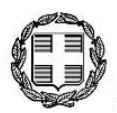 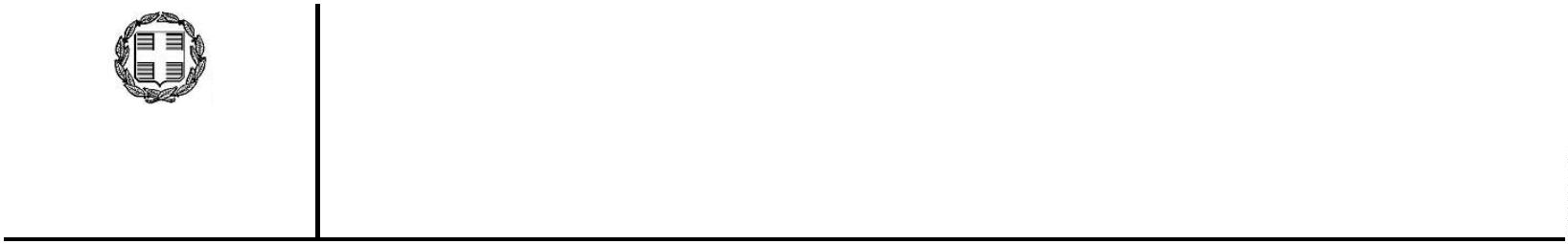 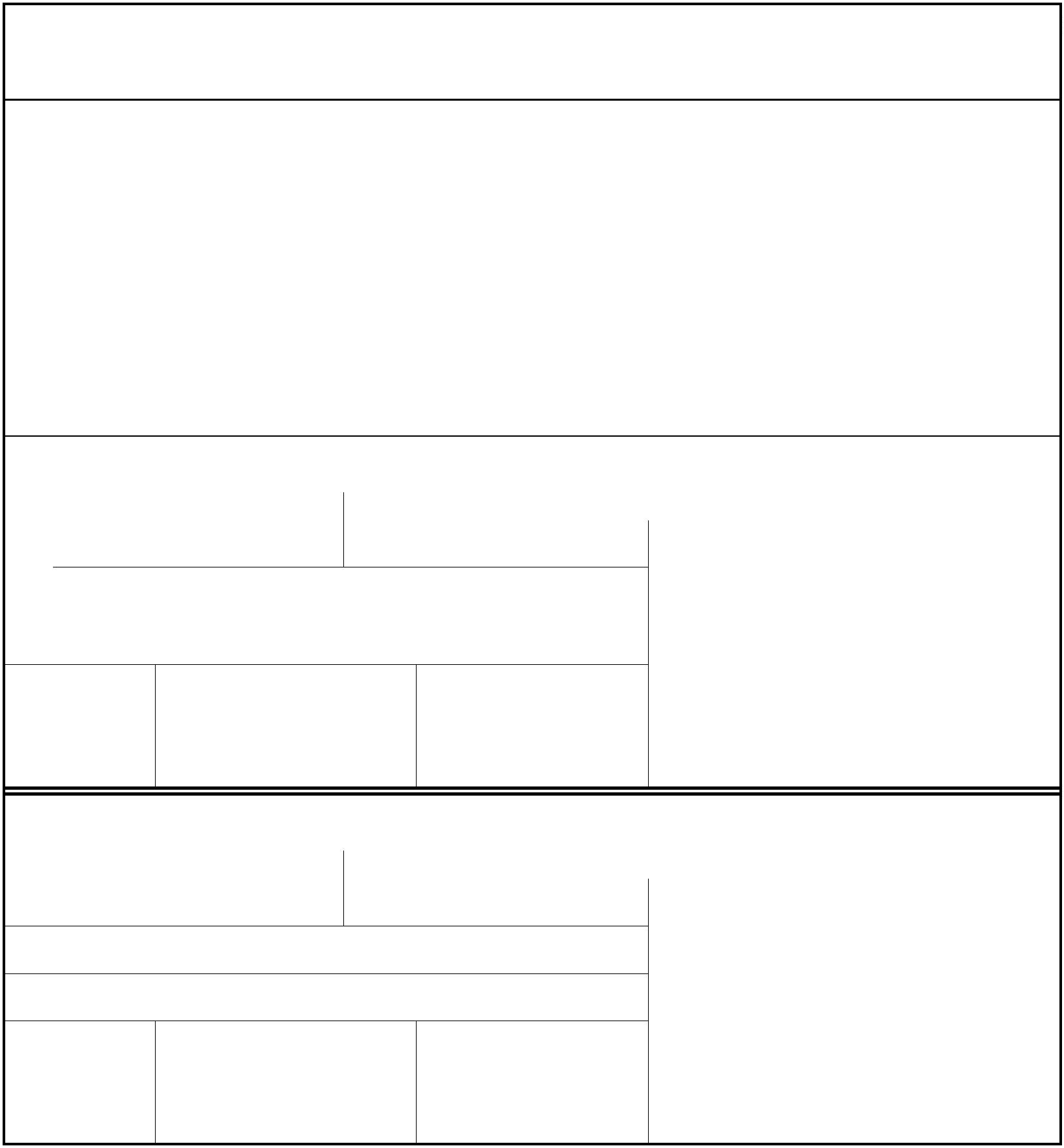 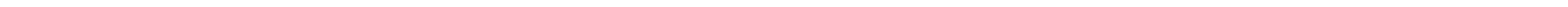 ΦΥΛΛΟ ΙΑΤΡΙΚΗΣ ΕΞΕΤΑΣΗΣ ΓΙΑ ΤΟ ΑΤΟΜΙΚΟ ΔΕΛΤΙΟ ΥΓΕΙΑΣ ΜΑΘΗΤΗ(Φυλάσσεται στο αρχείο του ιατρού ή της Μονάδας Υγείας)Α  Θ Επώνυμο μαθητή/μαθήτριαςΌνομα μαθητή/μαθήτριαςΗμ/νία γέννησηςΦύλοΑΜΚΑΙΑΤΡΙΚΟ ΙΣΤΟΡΙΚΟ (Συμπληρώνεται και υπογράφεται από γονέα/κηδεμόνα. Εάν χρειάζεται, δίνονται επεξηγήσεις ή συμπληρώνεται από τον/την ιατρό.)Ιστορικό παιδιού: γενικές ερωτήσειςΝΑΙ ΟΧΙΙστορικό οικογένειας: προβλήματα καρδιάς (συνέχεια) ΝΑΙ ΟΧΙ13 Υπάρχει στην οικογένεια άτομο που έχει εμφανίσει λιπο-θυμικό επεισόδιο ή σπασμούς άγνωστης αιτιολογίας;14 Υπάρχει στην οικογένεια άτομο που είναι γνωστό ότι έχεικάποιο κληρονομικό καρδιαγγειακό νόσημα, όπωςυπερτροφική ή διατατική μυοκαρδιοπάθεια, αρρυθμιο-γόνο δεξιά κοιλία, νόσο της Νάξου, σύνδρομο Marfan,σύνδρομο μακρού ή βραχέος QT, σύνδρομο Brugada;Ιστορικό παιδιού: άλλα θέματα12345Έχει ή είχε ποτέ κάποια σοβαρή αρρώστια;Έχει νοσηλευτεί ποτέ σε νοσοκομείο (με διανυκτέρευση);Έχει κάνει ποτέ κάποια εγχείρηση;Παίρνει ή έπαιρνε ποτέ κάποιο φάρμακο συστηματικά;Έχει κάποια αλλεργία (τροφή, φάρμακο, άλλο);Ιστορικό παιδιού: προβλήματα καρδιάςΈχει διαγνωστεί ποτέ πρόβλημα καρδιάς ή υπέρταση;Έχει συμβεί ποτέ να χάσει τις αισθήσεις του κατά τηνάσκηση ή μετά από άσκηση ή χωρίς εμφανή αιτία;Έχει ποτέ παραπονεθεί για πόνο, αίσθημα πίεσης ήβάρους στο στήθος κατά την άσκηση;6715 Το παιδί έχει κάνει ποτέ επεισόδιο σπασμών;16 Έχει παρουσιάσει ποτέ βήχα, “σφύριγμα” ή δυσκολίαστην αναπνοή κατά την άσκηση;89Κουράζεται ή λαχανιάζει κατά την άσκηση πολύ πιοεύκολα από άλλα παιδιά της ίδιας ηλικίας;17 Είχε ποτέ πόνο ή σοβαρό τραυματισμό σε οστά, μυς,αρθρώσεις ή έχει πάθει ποτέ αρθρίτιδα;1012Έχει παραπονεθεί ποτέ ότι η καρδιά του χτυπάειγρήγορα ή άρρυθμα (‘’φτερουγίζει’’) κατά την άσκηση;Ιστορικό οικογένειας: προβλήματα καρδιάςΥπάρχει στην οικογένεια άτομο που πέθανε απόκαρδιακό αίτιο, από αιφνίδιο ή ανεξήγητο θάνατοσε νεαρή ηλικία (<50 ετών);Υπάρχει στην οικογένεια άτομο που έπαθε έμφραγμαή στεφανιαία νόσο ή εγκεφαλικό επεισόδιο σε νεαρήή μέση ηλικία (<55 ετών για άνδρες και <65 για γυναίκες);18 Νομίζετε ότι μπορεί να έχει πρόβλημα όρασης;19 Νομίζετε ότι μπορεί να έχει πρόβλημα ακοής;20 Έχετε κάποια ανησυχία για το βάρος ή τη διατροφή του;21 Ανησυχεί εσάς ή το σχολείο κάποιο θέμα σχετικά με τηνανάπτυξή του (π.χ. λόγος, κίνηση, μαθησιακή ικανότητα);22 Ανησυχεί εσάς ή το σχολείο κάποιο θέμα σχετικά με τη διά-θεση ή τη συμπεριφορά του (π.χ. θλίψη, κοινωνικότητα, επι-θετικότητα, θυμός, υπερκινητικότητα, έλεγχος σφιγκτήρων);23 Υπάρχει κάποιο άλλο θέμα που θα θέλατε να συζητήσετε;11Συμπληρωματικές πληροφορίες για ερωτήσεις με “ΝΑΙ”:Βεβαιώνω, σύμφωνα με όσα γνωρίζω, για την ακρίβεια των παραπάνω.Ονοματεπώνυμο γονέα/κηδεμόναΣχέση με παιδίΗμ/νία συμπλήρωσηςΥπογραφήΤηλέφωνο επικοινωνίαςΦΥΣΙΚΗ ΕΞΕΤΑΣΗ (Συμπληρώνεται από τον/την ιατρό)ΜέτρησηΒάρος:kgΎψος:mΔΜΣ:Σφύξεις:/minΑΠ:mmHgΙατρική εξέτασηΦυσιολογικάΠαθολογικά ευρήματα12345678Επισκόπηση, δέρμα, σημεία συνδρόμου MarfanΟπτική οξύτητα, στραβισμόςΣτοματική κοιλότητα, δόντιαΑκρόαση καρδιάς (φυσήματα, τόνοι, ρυθμός), μηριαίεςΑναπνευστικό σύστημαΚοιλιά, ήπαρ/σπλήνας, γεννητικά όργαναΝευρικό και μυοσκελετικό σύστημα, σκολίωσηΆλλα ευρήματαΠΡΟΣΘΕΤΑ ΣΤΟΙΧΕΙΑ ΑΠΟ ΙΣΤΟΡΙΚΟ Ή ΦΥΣΙΚΗ ΕΞΕΤΑΣΗ – ΣΥΜΠΕΡΑΣΜΑΤΑ (Συμπληρώνεται από τον/την ιατρό)Γνωμάτευση για συμμετοχή σεσχολικές δραστηριότητες:Χωρίς περιορισμούςΜε περιορισμούςΠαραπομπή  Ειδικότητα/ες:Έλεγχος εμβολιαστικής κάλυψης:ΝΑΙ  ΟΧΙ Σχόλια:Ονοματεπώνυμο ιατρούΗμ/νία συμπλήρωσηςΥπογραφή ιατρού / ΣφραγίδαΕπιστημονική επιμέλεια:Ινστιτούτο Υγείας του Παιδιού, Διεύθυνση Κοινωνικής και Αναπτυξιακής Παιδιατρικής, Εθνική Σχολή Δημόσιας Υγείας, Τομέας Υγείας του Παιδιού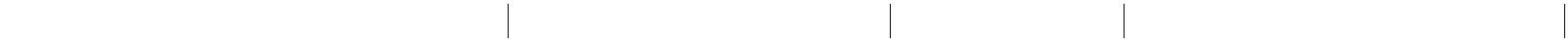 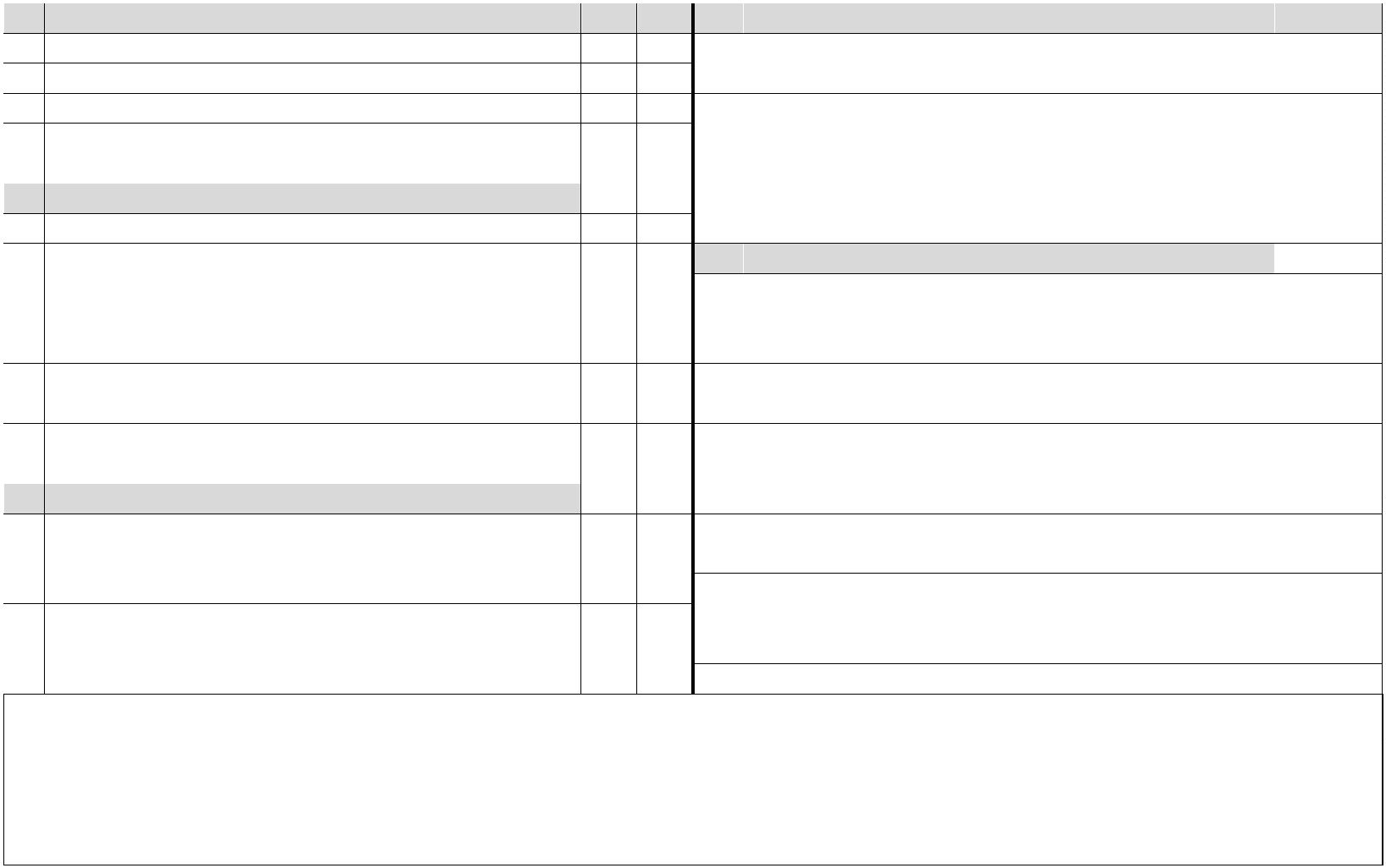 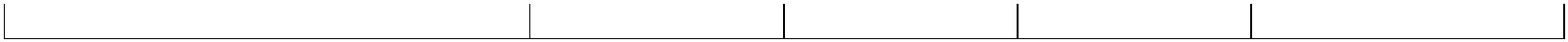 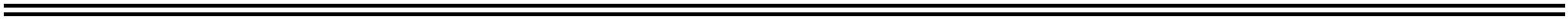 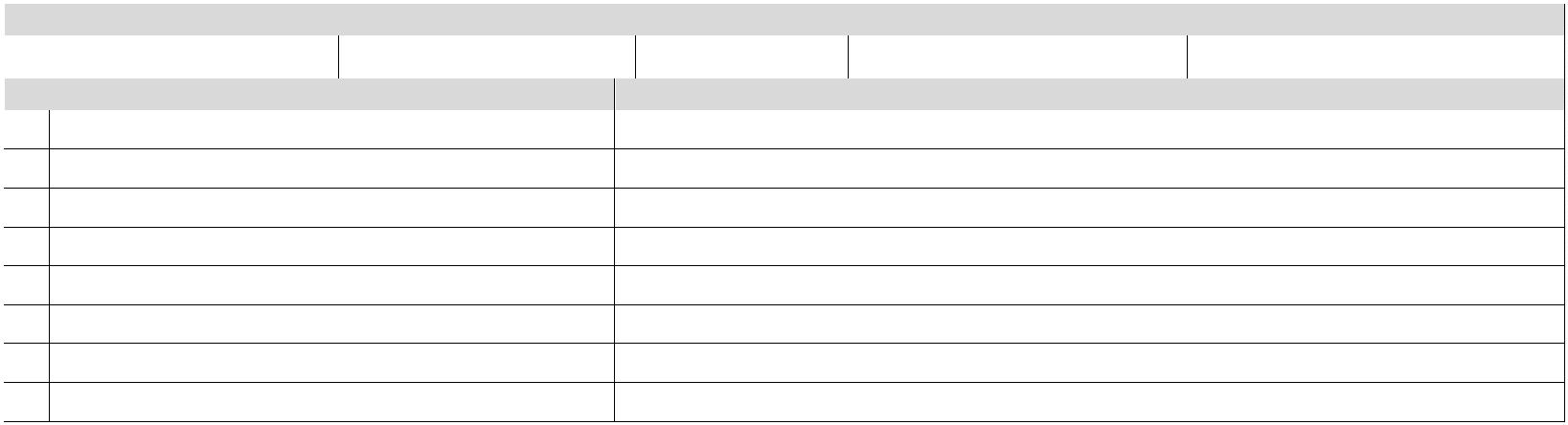 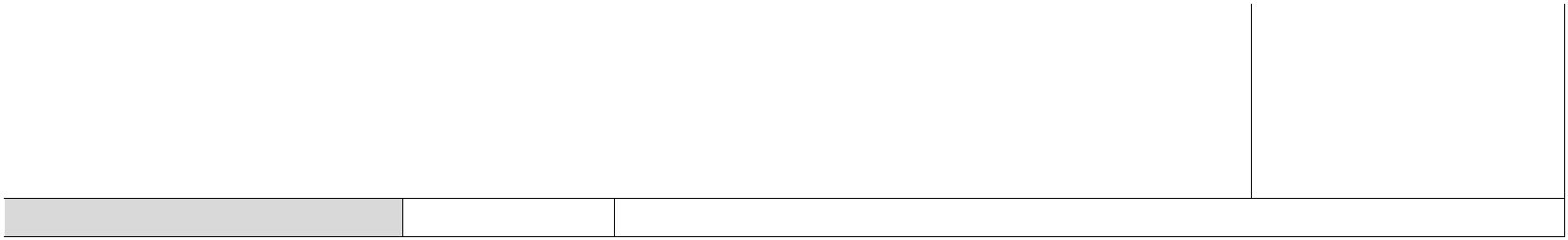 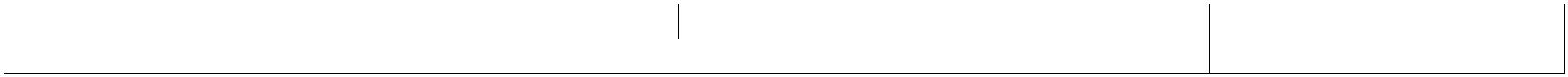 